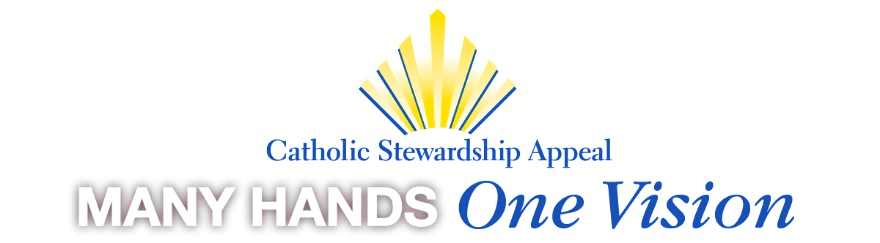 Script for In-Pew Solicitation Weekend 2023Use this script to walk parishioners through completing the CSA donation envelopeToday, I want to take a few moments to talk about the 2023 Catholic Stewardship Appeal. [If sharing on opening weekend, please show the CSA video at this time.]The Catholic Stewardship Appeal is our opportunity to help the important ministries of the Church in the 10 counties of our Archdiocese. This includes supporting:those in need through services provided by Catholic Charitiesthe growing number of seminarianseducation for deacon candidates and lay leaders who serve our parishesyoung people who receive the sacraments and are taught the faith through parish religious education programs and Catholic schools.to name just a few of the ministries support by the CSAI ask you to join me by making a gift to this year’s Catholic Stewardship Appeal.Will one member of each household take a pledge envelope? Please take an envelope even if you have already given in the mail. As the envelopes are distributed, I invite you to consider making a monthly pledge rather than a one-time gift. A monthly pledge will allow you to make a larger gift. You decide what is appropriate and affordable for you. Please remember that a gift of any size is needed and appreciated. When you get the envelope, I want to point out some new ways to give as noted on the envelope flap. If you prefer to give online, you can pull out your cell phone and credit card at this time. Yes, for this moment it is okay to use your cell phone in Church!  There is a text to give option: Text the phrase APPEAL2023 to the phone number 414-348-8380. Then follow the link to make your gift, it’s as simple as that!Alternatively, you can use the QR code on the back of your pledge envelope which will take you directly to the donation page.Now, we will take a few minutes so that those who will donate using the Appeal envelopes have the opportunity to write in their information.Please print the name of our parish on the top line.  If you are a visitor and are a member of another parish in the Archdiocese, please indicate that parish so it may receive credit for your gift.Please print your first and last name on the next line.On the third and fourth lines, please print your address.Next, please print your preferred phone number and email address.I ask everyone else to look at the gift options on the right side of the envelope and decide the amount you wish to pledge or gift. If you pledge, it is not necessary to make a payment today. You will receive reminders of your pledge from the Archdiocese.When you have completed the form, please seal the envelope. We will now collect your envelopes.We are most grateful for your support. On behalf of Archbishop Listecki, I thank you for your generous contribution to the Catholic Stewardship Appeal. May God bless you.